Реквізити навчальної дисципліниПрограма навчальної дисципліниОпис навчальної дисципліни, її мета, предмет вивчання та результати навчанняОсновною метою навчальної дисципліни «Основи здорового способу життя» є формування у здобувачів вищої освіти мотивації до ведення здорового способу життя та здатностей використовувати різні види та форми рухової активності для активного відпочинку та ведення здорового способу життя (ЗК12)Після засвоєння навчальної дисципліни здобувачі вищої освіти мають продемонструвати такі результати навчання:Знання:  з основ здоров'я людини і методів його оцінювання;з впливу оздоровчих ефектів поведінки на якість життя людини;з принципів раціонального харчування;з впливу рухової активності на організм людини;з основ застосування програм рухової активності різного спрямування;з особливостей рухової активності осіб різного віку,  стану здоров'я.Уміння: застосовувати складові здорового способу життя з метою досягнення особистісних і професійних цілей; використовувати засоби рухової активності з метою формування особистого здоров`я; здійснювати контроль та самоконтроль за  станом організму;аналізувати і планувати засоби рухової активності з метою підвищення фізичної та розумової працездатності, розвитку фізичних якостей.Пререквізити та постреквізити дисципліни (місце в структурно-логічній схемі навчання за відповідною освітньою програмою)Дисципліна «Основи здорового способу життя» відноситься до циклу дисциплін загальної підготовки, вона є обов’язковим компонентом Освітньої програми. Зміст навчальної дисципліни Навчальний матеріал курсу складається з двох розділів:Розділ1. Формування мотивації до здорового способу життя Тема 1.1. Загальні основи здоров’яТема 1.2. Оздоровчі ефекти поведінкиТема 1.3. Здоров’я та вікові періоди життя людини Тема 1.4. Харчування і здоров'яРозділ 2. Формування вмінь та навичок здорового способу життя засобами та методами рухової активностіТема.2.1. Рухова активність осіб різного віку, статіТема 2.2 Індивідуальні програми рухової активностіНавчальні матеріали та ресурсиБазова навчальна література:Навчальні посібникиСкладно-координаційні види спорту (спортивна гімнастика, акробатика, стрибки на батуті, хореографія, воркаут). Спортивна гімнастика, акробатика [Електронний ресурс]: навч. посіб. для здобувачів ступеня бакалавра / КПІ ім. Ігоря Сікорського ; уклад.: Зеніна І. В., Шишацька В. І., Добровольський В. Е. – Електронні текстові данні (1 файл: 1.38 МБ). – Київ: КПІ ім. Ігоря Сікорського, 2023. – 140 с. – Назва з екрана.URI (Уніфікований ідентифікаторресурсу):  https://ela.kpi.ua/handle/123456789/55564Основи здорового способу життя. Практичні роботи. Для самостійної роботи студентів [Електронний ресурс] : навч. посіб. для студентів усіх освітніх програм / КПІ ім. Ігоря Сікорського ; уклад.: І. Ю. Карпюк, Т. К. Обезюк. – Електронні текстові дані (1 файл: 6.53 Мбайт). – Київ: КПІ ім. Ігоря Сікорського, 2022. – 419 с. – Назва з екрана.URI (Уніфікований ідентифікатор ресурсу): https://ela.kpi.ua/handle/123456789/50782Силові види спорту. Атлетична гімнастика [Електронний ресурс]: навч. посіб. для студ. / КПІ ім. Ігоря Сікорського; уклад.: Сиротинська О. К, Сабіров С. О, Сироватко З. В., Чеховська А. Ю. – Електронні текстові данні (1 файл: 4,31 МБ). – Київ : КПІ ім. Ігоря Сікорського, 2022. – 163 с. ̶ Назва з екрана.URI (Уніфікований ідентифікатор ресурсу):  https://ela.kpi.ua/handle/123456789/50027Основи здорового способу життя: оздоровчі фітнес програми [Електронний ресурс] : навчальний посібник для здобувачів ступеня бакалавра / КПІ ім. Ігоря Сікорського ; уклад.: І. В. Зеніна, В. Е. Добровольський, В. І. Шишацька. – Електронні текстові данні (1 файл: 1,14 Мбайт). – Київ : КПІ ім. Ігоря Сікорського, 2021. – 78 с. – Назва з екрана. URI (Уніфікований ідентифікатор ресурсу): https://ela.kpi.ua/handle/123456789/42021Фізичне виховання. Аеробіка [Електронний ресурс] : навчальний посібник / КПІ ім. Ігоря Сікорського ; уклад. С. Є. Толмачова, Н. В. Кузьменко, А. Ю. Чеховська, І. Ю. Захарова. – Електронні текстові дані (1 файл: 4,04 Мбайт). – Київ : КПІ ім. Ігоря Сікорського, 2019. – 151 с. URL: https://ela.kpi.ua/handle/123456789/32204Фізичне виховання. Теоретико-методологічні основи шейпінгу [Електронний ресурс] : навчальний посібник для студентів, які відвідують секцію шейпінгу / КПІ ім. Ігоря Сікорського ; уклад.: Г. Л. Бойко, С. У. Шарафутдінова, Т. Г. Козлова, Н. В. Іванюта, Н. Є. Гаврилова. – Електронні текстові дані (1 файл: 2,41 Мбайт). – Київ : КПІ ім. Ігоря Сікорського, 2018. – 139 с. URL: https://ela.kpi.ua/handle/123456789/23598Додаткова література:ПосібникФізичне виховання. Теніс [Електронний ресурс] : навчальний посібник дляздобувачів ступеня бакалавра / Бурлака І. В., Лукачина А. В. ; КПІ ім.Ігоря Сікорського. – Електронні текстові дані (1 файл: 1,48 Мбайт). – Київ: КПІ ім. Ігоря Сікорського, 2022. – 75 с. – Назва з екрана.URI (Уніфікований ідентифікатор ресурсу): https://ela.kpi.ua/handle/123456789/48820 Фізичне виховання. Спортивна гімнастика: Техніка виконання фізичних вправ на гімнастичних снарядах [Електронний ресурс] : навчальний посібник для здобувачів ступеня бакалавра / КПІ ім. Ігоря Сікорського ; уклад.: І. В. Зеніна, В. Е. Добровольський, В. І. Шишацька. – Електронні текстові данні (1 файл: 478,61 Кбайт). – Київ : КПІ ім. Ігоря Сікорського, 2019. – 64 с. URL: https://ela.kpi.ua/handle/123456789/27932Оптимізація процесу навчання плаванню засобами аквафітнесу [Електронний ресурс] : методичні рекомендації до практичних занять для студентів навчального відділення плавання / КПІ ім. Ігоря Сікорського ; уклад.: Н. А. Дакал, О. Г. Черевичко, О. Ю. Каліщук. – Електронні текстові дані (1 файл: 114,29 Кбайт). – Київ : КПІ ім. Ігоря Сікорського, 2017. – 26 с. – Назва з екрана. URI (Уніфікований ідентифікатор ресурсу): https://ela.kpi.ua/handle/123456789/21002Фізичне виховання. Атлетична гімнастика для початківців (м’язи спини) [Електронний ресурс] : методичні рекомендації для самостійної роботи студентів / КПІ ім. Ігоря Сікорського ; уклад. О. Ф. Твердохліб, М. Г. Масалкін, Ю. О. Мартинов. – Електронні текстові данні (1 файл: 2,67 Мбайт). – Київ : КПІ ім. Ігоря Сікорського, 2017. – 43 с. – Назва з екрана. URI (Уніфікований ідентифікатор ресурсу): https://ela.kpi.ua/handle/123456789/20607Фізичне виховання. Атлетична гімнастика для початківців (м’язи верхніх кінцівок) [Електронний ресурс] : методичні рекомендації для самостійної роботи студентів / КПІ ім. Ігоря Сікорського ; О. Ф.Твердохліб, А. І. Соболенко, М. М. Корюкаєв. – Електронні текстові данні (1 файл: 1,47 Мбайт). – Київ : КПІ ім. Ігоря Сікорського, 2017. – 36 с. – Назва з екрана. URI (Уніфікований ідентифікатор ресурсу): https://ela.kpi.ua/handle/123456789/20606Індивідуалізація навчального процесу студентів на практичних заняттях з шейпінгу [Електронний ресурс] : методичні рекомендації до практичних занять для студентів навчального відділення шейпінгу / КПІ ім. Ігоря Сікорського ; уклад.: Г. Л. Бойко, С. У. Шарафутдінова, Т. Г. Козлова, Н. В. Іванюта, Н. Є. Гаврилова. – Електронні текстові дані (1 файл: 737,41 Кбайт). – Київ, 2017. – 58 с. - Назва з екрана. URI (Уніфікований ідентифікатор ресурсу): https://ela.kpi.ua/handle/123456789/20446Методичні вказівки до виконання вимог техніки безпеки та профілактики травматизму студентів на заняттях з атлетичної гімнастики у вищих навчальних закладах [Електронний ресурс] / КПІ ім. Ігоря Сікорського ; уклад.: О. К. Сиротинська, М. С. Панкратов. – Електронні текстові данні (1 файл: 155,5 Кбайт). – Київ : КПІ ім. Ігоря Сікорського, 2017. – 24 с. – Назва з екрана. URI (Уніфікований ідентифікатор ресурсу): https://ela.kpi.ua/handle/123456789/20060Самостійні заняття з фізичного виховання для студентів відділення туризму [Електронний ресурс] : методичні рекомендації до вивчення дисципліни / КПІ ім. Ігоря Сікорського ; уклад.: В. М. Михайленко, С. М. Сога. – Електронні текстові данні (1 файл: 128,42 Кбайт). – Київ : КПІ ім. Ігоря Сікорського, 2017. – 64 с. – Назва з екрана. URI (Уніфікований ідентифікатор ресурсу): https://ela.kpi.ua/handle/123456789/20033Фізичне виховання. Матеріально-технічне забезпечення гри в настільний теніс [Електронний ресурс] : методичні рекомендації до вивчення дисципліни для студентів навчального відділення настільного тенісу / КПІ ім. Ігоря Сікорського ; уклад. Л. Г. Гришко, І. В. Новікова, В. К. Щербаченко, О. М. Чиченьова. – Електронні текстові данні (1 файл: 1,45 Мбайт). – Київ : КПІ ім. Ігоря Сікорського, 2017. – 43 с. – Назва з екрана. URI (Уніфікований ідентифікатор ресурсу): https://ela.kpi.ua/handle/123456789/19854Заходи попередження травматизму під час занять спортивною гімнастикою [Електронний ресурс] : методичні рекомендації для студентів, які займаються спортивною гімнастикою / КПІ ім. Ігоря Сікорського ; уклад. І. В. Зеніна ; відп. ред. Ю. І. Хіміч. – Електронні текстові данні (1 файл: 213,5 Кбайт). – Київ : КПІ імені Ігоря Сікорського, 2017. – 38 с. – Назва з екрана. URI (Уніфікований ідентифікатор ресурсу): https://ela.kpi.ua/handle/123456789/19344Фізичне виховання [Електронний ресурс] : методичні рекомендації для самостійних занять з фізичного виховання для студентів навчального відділення аеробіки НТУУ «КПІ». Методичні рекомендації для студентів, які займаються аеробікою / НТУУ «КПІ» ; уклад. Н. В. Іванюта, С. Є. Толмачова, Н. В. Кузьменко, Н. В. Градусова [та ін.]. – Електронні текстові данні (1 файл: 32,4 Кбайт). – Київ : НТУУ «КПІ», 2015. – 137 с. – Назва з екрана. URI (Уніфікований ідентифікатор ресурсу): https://ela.kpi.ua/handle/123456789/15480Особливості організації та проведення змагань з волейболу у вищих навчальних закладах за спрощеними правилами [Електронний ресурс] : методичні рекомендації / НТУУ «КПІ» ; уклад. Д. М. Міщук. – Електронні текстові данні (1 файл: 874 Кбайт). – Київ : НТУУ «КПІ», 2015. – 29 с. – Назва з екрана. URI (Уніфікований ідентифікатор ресурсу): https://ela.kpi.ua/handle/123456789/15477Фізичне виховання. Методичні рекомендації для виконання комплексу вправ з фітболом для студентів навчального відділення аеробіки НТУУ «КПІ» [Електронний ресурс] / НТУУ «КПІ» ; уклад. Н. В. Іванюта, С. Є. Толмачова. – Електронні текстові дані (1 файл: 906 КБ). – Київ : НТУУ «КПІ», 2015. – 42 с. – Назва з екрана. URI (Уніфікований ідентифікатор ресурсу): https://ela.kpi.ua/handle/123456789/11742Методичні рекомендації з організації й проведення навчально-тренувальних занять у відділенні настільного тенісу НТУУ «КПІ» [Електронний ресурс] / НТУУ «КПІ» ; уклад. Л. Г. Гришко, О. М. Чиченьова, В. К. Щербаченко. – Електронні текстові дані (1 файл: 448 Кбайт). – Київ : НТУУ «КПІ», 2014. – 58 с. – Назва з екрана. URI (Уніфікований ідентифікатор ресурсу): https://ela.kpi.ua/handle/123456789/10156Розвиток фізичних якостей на заняттях шейпінгом [Електронний ресурс] : методичні рекомендації до практичних занять для студентів навчального відділення шейпінгу / НТУУ «КПІ» ; уклад. Г. Л. Бойко, О. Ф. Твердохліб, Т. Г. Козлова, С. У. Шарафутдінова, Н. Є. Гаврилова. – Електронні текстові дані (1 файл: 1,60 Мбайт). – Київ : НТУУ «КПІ», 2014. – 31 с. – Назва з екрана. URI (Уніфікований ідентифікатор ресурсу): https://ela.kpi.ua/handle/123456789/10148Методичні рекомендації для виконання комплексу вправ за системою пілатес [Електронний ресурс] / НТУУ «КПІ» ; уклад. С. Є. Толмачова, Н. В. Іванюта. – Електронні текстові дані (1 файл: 17,1 Мбайт). – Київ : НТУУ «КПІ», 2014. – 66 с. – Назва з екрана. URI (Уніфікований ідентифікатор ресурсу): https://ela.kpi.ua/handle/123456789/8148Початкове навчання плаванню [Електронний ресурс] : методичні рекомендації до практичних занять для студентів, які не вміють плавати / НТУУ «КПІ» ; уклад. Н. А. Дакал, К. М. Смірнов, Є. М. Щеглов. – Електронні текстові дані (1 файл: 5,72 Кбайт). – Київ : НТУУ «КПІ», 2012. – Назва з екрана. URI (Уніфікований ідентифікатор ресурсу): https://ela.kpi.ua/handle/123456789/1787Навчальний контентМетодика опанування навчальної дисципліни (освітнього компонента)Розділ1. Теоретико-методологічні засади формування мотивації до здорового способу життя. Тема 1.1. Загальні основи здоров’яЛекція 1. Здоров’я – як державне завдання і особистісна потреба людини.Історія пізнання людиною сутності здоров’я від стародавніх часів до сьогодення. Концепції здоров’я та здорового способу життя. Державні підходи до формування, зміцнення та збереження здоров’я людини в світі. Здоров’я людства - глобальні проблеми сучасності.Практичне заняття № 1. Основні складові здоров’я. Сутнісні елементи здоров’я людини її духовного благополуччя та гармонійного розвитку: психічні, фізичні, соціальні. Природні фактори здоров’я Зв’язок патології та здоров’я, нормологія. Механізми дослідження здоров’я. Проведення експрес-опитування.Практичне заняття № 2. Сутність здорового способу життя людини та умови його формування. Здоровий спосіб життя в національних традиціях різних народів. Роль мотивацій і установок у формуванні основ здорового життя сучасної людини. Складові ЗСЖ сучасної людини: спосіб, рівень, якість, стиль життя, тощо.Проведення експрес-опитуванняПрактичне заняття № 3. Генетичні аспекти здоров’я. Біоритми і здоров’я. Розумова та фізична працездатність людини. Стомлення, його сутність і діагностика. Перевтома, заходи щодо її запобігання. Контроль та самоконтроль за станом організму. Режим дня. Проведення експрес-опитуванняТема 1.2.  Оздоровчі ефекти поведінки.Лекція 2. Ієрархія потреб та цінності в людському існуванні. Спадковість, звички, уподобання.Соціальна обумовленість здоров’я людини: ієрархія потреб та цінності в людському існуванні. Спадковість, звички, уподобання. Формування навичок безпеки поведінки. Моральні принципи та принципи гармонізації життя. Самодисципліна, шанування, помірність, духовність, контроль бажань і емоцій.Практичне заняття № 4. Здоров’я людини та особливості поведінки, що сприяють збереженню і його зміцненню. Вплив поведінки на резерви та ресурси людини. Девіантна поведінка (вживання алкоголю, наркотиків, тютюнокуріння, токсикоманія, тощо.) та її профілактика. Соціальні умови здоров’я. Проведення експрес-опитуванняПрактичне заняття № 5. Фізичне здоров’я, його сутність. Адаптаційний потенціал. Сучасні підходи до визначення кількісних характеристик фізичного здоров’я. Комплексна оцінка фізичної працездатності: тестування фізичних якостей, функціональна діагностика систем організму, антропометрія, оцінка стану опорно-рухового апарату. Методи самооцінки фізичних станів людини. Проведення експрес-опитуванняПрактичне заняття № 6. Здоров’я та чинники довкілля. Оздоровчі властивості, кольору, звуку, запаху, тощо. Психоемоційні і розумові засоби регуляції і саморегуляції психосоматичного стану людини. Звуко-вербальні, світлові, кольорові засоби регуляції. Основи фітотерапії. Теорія сприйняття кольорів за М. Люшером. Типи темпераменту, визначення типів темпераменту. Темперамент та поведінка. Проведення експрес-опитуванняТема 1.3. Здоров’я та вікові періоди життя людиниЛекція 3. Вікові зміни особистісного потенціалу. Визначення біологічного віку людини. Поняття "психосоматичний стан людини". Психосоматичні розлади, їхня характеристика. Засоби регуляції психосоматичного стану. Психічне здоров’я. Психосоматичне перевантаження та фактори його виникнення. Стрес, його концепція. Стресова стійкість в різні періоди життя, профілактика розладів. Практичне заняття 7. Вікова періодизація життя людини. Кризи вікових періодів в житті людини. Емоційний дискомфорт як чинник психосоматичних розладів. Профілактика психосоматичних розладів. Особи групи ризику. Стресові фактори. Проведення експрес-опитуванняТема 1.4.Харчування і здоров'яЛекція 4. Вплив якісних та кількісних параметрів харчування на здоров’я людини. Регуляція і саморегуляція психосоматичного стану людини засобами харчування. Харчування і здоров'я. Сучасні теорії харчування. Характеристика основних груп продуктів харчування. Режим збалансованого раціонального харчування: норма, періодичність, добовий розподіл споживання речовин, їхня калорійність. Практичне заняття № 8. Сучасні проблеми харчування. Шкідливий вплив сучасного харчування. Принципи правильного харчування. Вплив їжі на поведінку людини. Формування харчової мотивації людини. Фактори впливу на специфіку харчування.Проведення експрес-опитуванняПрактичне заняття №9. Якість харчування та хвороби. Забрудненість харчових продуктів та ризик захворюваності. Складові харчових продуктів і їхнє значення для організму. Правила використання харчових продуктів.Проведення експрес-опитування.Практичне заняття №10. Сучасні теорії харчування. Роль води у життєзабезпеченні організму. Оздоровче та лікувальне харчування. Вплив харчових домішок на здоров’я людини.Проведення експрес-опитування	Лекція 5. Екологічні аспекти харчуванняЧинники забруднення довкілля. Забрудненість навколишнього середовища та міграція хімічних сполук. Забрудненість навколишнього середовища в умовах бойових дій. Грунт та мікроорганізми. Хімічні елементи в грунті, що викликають захворюваність. Технології очистки продуктів харчування. Практичне заняття № 11. Визначення компонентів маси тіла та методи її корекції. Особливості харчування у представників різних соматотипів. Особливості дієтичного харчування. Вплив харчування на мікробіоту. Особливості спортивного харчування. Проведення експрес-опитуванняПрактичне заняття №12. Проблеми скритого голодування: вплив дефіциту вітамінів та мікроелементів на здоров’я. Вплив режиму харчування на обмінні процеси в організмі. Піраміда здорового харчування. Особливості харчування у разі наявності психосоматичних порушень. Антидепресивні продукти.Проведення експрес-опитуванняПрактичне заняття № 13. Виконання модульної контрольної роботи №1Розділ 2. Формування вмінь та навичок здорового способу життя засобами та методами рухової активності.Тема.2.1. Рухова активність осіб різного віку, статіЛекція 1. Рухова активність як біологічна потреба організмуСутність рухової активності. Вплив рухової активності на організм людини. Здоровий хребет як запорука ефективного функціонування внутрішніх органів та систем. Вікові особливості застосування фізичних навантажень. Практичне заняття № 1. Рухова активність та її вплив на організм людини. Гіподинамія і гіпокінезія та їхній вплив на організм людини. Норми рухової активності. Вплив рухової активності на стан опорно-рухового апарату. Проведення експрес-опитування.Практичне заняття № 2. Фізичні вправи як засіб неспецифічної профілактики функціональних розладів та захворювань. Типи фізичних вправ. Принципи рухової активності. Зв’язок рухової активності з фізичним, психічним та соціальним аспектами здоров’я. Вплив різних чинників на рухову активність і потребу організму в ній.Проведення експрес-опитуванняПрактичне заняття № 3. Вікова динаміка зниження працездатності людини. Чинники зниження працездатності людини. Прояв фізичних якостей в різні вікові періоди людини..Проведення експрес-опитуванняЛекція 2. Системи оздоровлення. Системи оздоровлення на сучасному етапі розвитку фізичної культури. Оздоровчі системи та їхні складові. Класифікація основних природних систем оздоровлення. Науково обґрунтовані, народні та традиційні оздоровчі системи. Практичне заняття № 4. Системи психоемоційного оздоровлення: система М. Норбекова, йога, цигун, ушу, східні єдиноборства. Проведення експрес-опитування.Практичне заняття № 5. Дихальні системи оздоровлення: дихання за К. Бутейко; дихання за О. Стрельніковою; дихання за П. Бреггом, система Вімма Хофа. Система "Бодіфлекс".Проведення експрес-опитування.Практичне заняття № 6. Система оздоровчого харчування: Система харчування М. Монтиньяка. Система харчування Х. Моля. Система Г. Шелтона (роздільне харчування). Веганство та вегетаріанство. Система інтервального голодування.Проведення експрес-опитування. Практичне заняття № 7. Системи очищення організму: Система очищення печінки. Системи очищення нирок. Система очищення лімфи;Проведення експрес-опитуванняПрактичне заняття №8. Системи загартовування організму: система загартовування О. Залманова; система загартовування С. Кнейпа; природна система оздоровлення Порфірія Іванова "Дєтка"; система Вімма Хофа.Проведення експрес-опитування.Практичне заняття №9. Системи фізичного розвитку: Система Лідьярда «Бігом від інфаркту». Система М. Амосова «Режим обмежень та навантажень». Система здоров’я Кацудзо Ніші. Система Дж. Пілатеса. Система Моше Фельденкрайза. Аквааеробіка.Проведення експрес-опитуванняТема 2.1 Індивідуальні програми рухової активності.Лекція 3. Обґрунтування і застосування програм з рухової активності різного спрямування. Мета та завдання тренувальних програм оздоровчої та спортивної спрямованості. Принципи оздоровчого тренування. Врахування індивідуальних особливостей людини під час складання тренувальних програм оздоровчої спрямованості. Спрямованість тренувальних програм.Практичне заняття № 10. Характеристика навантажень, що застосовуються в тренувальних програмах. Структура тренувального заняття. Особливості застосування фізичних навантажень різної спрямованості.Проведення експрес-опитуванняЛекція 4. Методики опанування програмами з рухової активності різної спрямованості. Методики розвитку фізичних якостей людини. Методики відновлення фізичної працездатності. Практичне заняття № 11. Методики розвитку гнучкості. Методики розвитку координаційних здібностей та спритності. Методики розвитку витривалості.Проведення експрес-опитуванняПрактичне заняття № 12. Методики силового тренування. Методики розвитку швидкості та швидкісно-силових здібностей.Проведення експрес-опитуванняПрактичне заняття № 13. Виконання модульної контрольної роботи №2.Практичне заняття № 14. Проведення заліку6. Самостійна робота студентаПідготовка до практичних занять, виконання модульних контрольних робіт.Самостійна робота здобувача вищої освіти (18годин) передбачає підготовку до аудиторних занять та контрольних заходів.Розподіл годин СРС: підготовка до практичних занять – 9 годин;  підготовка до МКР – 6 годин; підготовка до заліку – 3 години.Політика та контрольПолітика навчальної дисципліни (освітнього компонента)Система вимог, що ставляться перед здобувачем вищої освіти:Правила поведінки на заняттях: дотримання вимог з техніки безпеки.	Правила захисту індивідуальних завдань: дотримання принципу академічної доброчесності.Правила призначення заохочувальних балів: заохочувальні бали нараховуються за виконання аналітичної роботи за узгодженою з викладачем тематикою до 10 балів.політика дедлайнів та перескладань: заняття, що пропущені без поважних причин, відпрацьовуються у відведені для цього строки в кінці семестру. Для здобувачів вищої освіти передбачено можливість здійснення двох перескладань у присутності комісії.політика щодо академічної доброчесності: політика, принципи академічної доброчесності та норми етичної поведінки здобувачів вищої освіти і НПП Університету визначені у кодексі честі КПІ ім. Ігоря Сікорського (див: https//kpi.ua/code).Види контролю та рейтингова система оцінювання результатів навчання (РСО)Перший семестрВиконання тестових завдань на практичних заняттяхНа практичних заняттях № 1-12 тестові завдання оцінюються у 2 бали.Максимальна кількість балів за тестові завдання – 24 балів.Модульна контрольна робота  Проводиться на 13-му практичному занятті як тест, що містить 26 тестових завдань, кожна правильна відповідь оцінюється в 1 бал.Максимальна оцінка – 26 балів.Календарний контроль проводиться протягом семестру як моніторинг поточного стану виконання вимог силабусу. Позитивний результат з КК здобувач вищої освіти отримує, якщо його поточний рейтинговий бал складає не менше, ніж 50% від максимально можливого на момент проведення КК.Другий семестрВиконання тестових завдань на практичних заняттяхНа практичних заняттях №1-12 тестові завдання оцінюються у 2 бали.Максимальна кількість балів за тестові завдання – 24 балів.Модульна контрольна робота Проводиться на 13-му практичному занятті як тест, що містить 26 тестових завдань, кожна правильна відповідь оцінюється в 1 бал.Максимальна оцінка – 26 балів.Календарний контроль проводиться двічі на семестр як моніторинг поточного стану виконання вимог силабусу. Позитивний результат з КК здобувач вищої освіти отримує, якщо його поточний рейтинговий бал складає не менше, ніж 50% від максимально можливого на момент проведення КК. Остаточна оцінка опанування здобувачем вищої освіти освітнього компонента визначається за результатами його роботи за кожен семестр з переведенням його рейтингових балів, відповідно до університетської шкали оцінювання (Таблиця 1). Остаточний рейтинг студента не може перевищувати 100 балів!Семестровий контроль – залік.Якщо за результатами роботи у 1-2 семестрі здобувач вищої освіти набрав менше, ніж 60 балів або він бажає підвищити свій рейтинговий бал, то на останньому за розкладом занятті у 2 семестрі (18-й тиждень) йому надається можливість виконати залікову контрольну роботу, а його попередній результат анулюється.Залікова контрольна робота проводиться як інтегральний тест, що містить 50 тестових завдань, кожна правильна відповідь оцінюється в 2 бали.Максимальна оцінка – 100 балів.Отримані здобувачем вищої освіти бали за інтегральний тест переводяться, відповідно до університетської шкали оцінювання:Таблиця 1Відповідність рейтингових балів оцінкам, відповідно до університетської шкали оцінювання: Додаткова інформація з дисципліни (освітнього компонента)Під час проходження навчального матеріалу з навчальної дисципліни передбачено  використання сучасних технологій в навчальному процесі. Робочу програму навчальної дисципліни (силабус) :Складено: в.о. завідувача кафедри технологій оздоровлення і спорту, к.п.н., доцент, Бойко Ганна Леонідівнак.п.н., доцент кафедри технологій оздоровлення і спорту, Новицький Юрій ВолодимировичУхвалено кафедрою технологій оздоровлення і спорту (№ 3 від 18.10.22 р)Погоджено Методичною радою університету (протокол № 8 від. 02.06.23 р)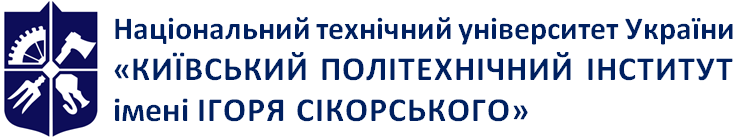 Кафедра технологій оздоровлення і спортуОснови здорового способу життяРобоча програма навчальної дисципліни (Силабус)Основи здорового способу життяРобоча програма навчальної дисципліни (Силабус)Основи здорового способу життяРобоча програма навчальної дисципліни (Силабус)Рівень вищої освітиПерший (бакалаврський)Галузь знаньВсіСпеціальністьВсіОсвітня програмаВсіСтатус дисципліниНормативнаФорма навчанняочна(денна)	Рік підготовки, семестр1-й курс (перший та другий семестри)Обсяг дисципліни3 кредити ЄКТС
аудиторні заняття 72 години: лекції – 18 годин, практичні – 54 години,
самостійна робота – 18 годинСеместровий контроль/ контрольні заходиЗалік,2 модульні контрольні роботи, календарний контрольРозклад занятьЗа розкладом факультетуМова викладанняУкраїнськаІнформація про 
керівника курсу / викладачівhttp://ktos-fbmi.kpi.ua/article/spivrobitnykyРозміщення курсуРейтингові бали здобувача вищої освіти Оцінка, відповідно до університетської шкали95 – 100Відмінно85 – 94Дуже добре75 – 84Добре65 – 74Задовільно60 – 64Достатньо< 60Незадовільно